NCTE Outstanding Elementary Educatorin the English Language Arts AwardNomination Form Name of Nominee:   ___________________________________________________________Institutional Affiliation:  ________________________________________________________Institutional Address:  _________________________________________________________ Phone / E-mail:   ______________________________________________________________Home Address:  ______________________________________________________________Phone / E-mail: _______________________________________________________________In 300 to 500 words, please explain how the nominee exemplifies the award criteria (continue on an attached page). Award criteria:dramatically influenced literacy classroom practice made ongoing contributions to the field of literacy obtained national and/or international influence in literacy teaching and learningcontributed a body of work that is compatible with the mission of NCTE________________________________________________________________________________________________________________________________________________________________________________________________________________________________________________________________________________________________________________________________________________________________________________________________________________________________________________________________________________________________Nominated by: _______________________________________________________________Address: ____________________________________________________________________Phone / E-mail: _______________________________________________________________Submit the completed Nomination Form by November 15 to elementary@ncte.org or mail to NCTE Outstanding Elementary Educator Award, 1111 W. Kenyon Road, Urbana, IL 61801-1096. We will also accept the Nomination Form in person at the Elementary Section Get-Together during the NCTE Annual Convention. NOTES:  One nomination per NCTE Elementary Section member only.	    Please check the website http://www.ncte.org/awards/elemeducator for a list of past awardees.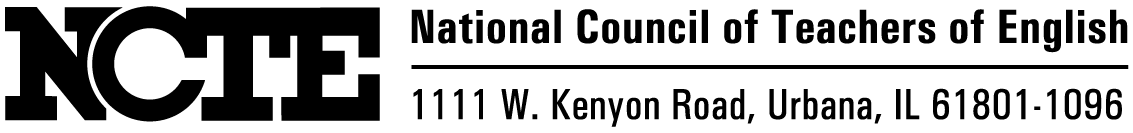 www.ncte.org/awards/elemeducator